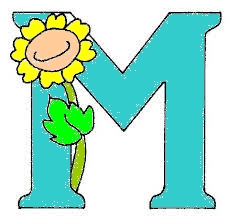 En ce lieu des apparitions, tu as invité Bernadette à te rencontrer de nombreuses fois. Comme elle, nous venons humblement redécouvrir ton message.Chant :  Tu as porté Celui qui porte toutTu as porté Celui qui porte toutNotre Sauveur en ton sein a pris chairPorte du ciel Reine de l’univers0 Marie nous te saluonsPsaume  100 Je chanterai justice et bonté : *
à toi mes hymnes, Seigneur !
 J'irai par le chemin le plus parfait ; *
quand viendras-tu jusqu'à moi ?

Je marcherai d'un cœur parfait
avec ceux de ma maison ; *
 je n'aurai pas même un regard
pour les pratiques démoniaques.

Je haïrai l'action du traître
qui n'aura sur moi nulle prise ; *
loin de moi, le cœur tortueux !
Le méchant, je ne veux pas le connaître.

 Qui dénigre en secret son prochain,
je le réduirai au silence ; *
le regard hautain, le cœur ambitieux,
je ne peux les tolérer.

 Mes yeux distinguent les hommes sûrs du pays :
ils siègeront à mes côtés ; *
qui se conduira parfaitement
celui-là me servira.

Pas de siège, parmi ceux de ma maison,
pour qui se livre à la fraude ; *
impossible à qui profère le mensonge
de tenir sous mon regard.

Chaque matin, je réduirai au silence
tous les coupables du pays, *
pour extirper de la ville du Seigneur
tous les auteurs de crimes.Gloire au Père au Fils et Saint Esprit pour les siècles des siècles, Amen !LES SIGNES DE LOURDES (8h30 – 10h)La Parole « J’entendis un bruit comme un coup de vent », nous dit Bernadette en relatant la 1ère apparition du 11 février 1858. Ce vent, c’est la présence de l’Esprit Saint qui vient ouvrir le cœur de Bernadette à la Parole de Dieu que Marie va lui enseigner. Après un temps de frayeur, l’invitation de Marie à faire le signe de la Croix mettra Bernadette dans une dynamique nouvelle qui la conduira lors des 18 apparitions à réaliser un pèlerinage de conversion Le Seigneur n’est-il pas celui qui se manifeste à Élie dans le « murmure d’une brise légère ».Allons à la grotte, lieu de silence où nous sommes invités à ouvrir notre cœur à la Parole de Dieu.Parole biblique : 1 Rois 19, 11-13Le Seigneur dit à Elie : « Sors et tiens-toi sur la montagne devant le Seigneur, car il va passer. » À l’approche du Seigneur, il y eut un ouragan, si fort et si violent qu’il fendait les montagnes et brisait les rochers, mais le Seigneur n’était pas dans l’ouragan ; et après l’ouragan, il y eut un tremblement de terre, mais le Seigneur n’était pas dans le tremblement de terre ; et après ce tremblement de terre, un feu, mais le Seigneur n’était pas dans ce feu ; et après ce feu, le murmure d’une brise légère. Aussitôt qu’il l’entendit, Élie se couvrit le visage avec son manteau, il sortit et se tint à l’entrée de la caverne. Alors il entendit une voix qui disait : « Que fais-tu là, Élie ? »Parole de Bernadette :« Dieu parle au cœur sans aucun bruit de parole. »« Je ne suis pas chargée de vous le faire croire, je suis chargée de vous le dire. »Prière Bernadette, tu as longtemps cherché où le Seigneur t’appelait.Tu as prié, tu as écouté, tu as fait confiance,
tu étais sûre que le Seigneur t’éclairerait
tu t’es remise totalement entre les mains de Dieu.À l’image de Marie qui t’avait prise pour confidente,
Bernadette, inspire-moi ta confiance, ton ouverture et ta patience.Seigneur, éclaire-moi sur ma route et donne-moi la force de dire « oui » quand j’entends tes appels.Chant : Écoute, écoute R / Écoute, écoute,
Surtout, ne fais pas de bruit,
On marche sur la route
On marche dans la nuit.
Écoute, écoute,
Les pas du seigneur vers toi
Il marche sur ta route,
Il marche près de toi.1. Ils ont marché au pas des siècles
Vers un pays de joie.
Ils ont marchés vers la lumière
Pour habiter la joie.2. Ils ont laissé leurs cris de guerre
Pour des chansons de paix.
Ils ont laissé leur bout de terre
Pour habiter la paix.3. Ils sont venus les mains ouvertes
Pour accueillir l’amour.
Ils sont venus chercher des frères
pour habiter l’amour.Marie, témoin d'une espérance R/ Marie, témoin d'une espérance,
Pour le Seigneur tu t'es levée.
Au sein du peuple de l'Alliance
Tu me fais signe d'avancer
Toujours plus loin,
Toujours plus loin.1 - Mère du Christ et notre mère,
Tu bénis Dieu, printemps de vie.
En toi l'Esprit fait des merveilles,
Avec amour il te conduit.2 - Quelqu'un t'appelle et te visite,
Ton cœur frémit à sa venue.
C'est à l'audace qu'il t'invite,
Tu vas sans peur vers l'inconnu.3 - Tu donnes chair à la Parole,
Jésus grandit dans ta maison.
Lumière et vie pour tous les hommes
Il vient t'ouvrir ses horizons.4 - Sur les chemins de l'Évangile
Tu suis le Maître jusqu'au bout,
Et tu rejoins sur la colline
Ton Fils en croix souffrant pour nous.5 - Dans le matin du jour de Pâques
Ton cœur exulte et crie de joie.
Le Christ est là, sur nos rivages,
Il est vivant et tu le crois.6 - Comme un grand vent sur les disciples
L'Esprit de Dieu vient à souffler.
Tu es au cœur de cette Église
Où chacun doit se réveiller.MESSE d’ENTREE EN PELERINAGE (10h-11h)Chant d’entrée : CHANTEZ, PRIEZ, CELEBREZ LE SEIGNEURR/Chantez, priez, célébrez le Seigneur,
Dieu nous accueille, peuple du monde.
Chantez, priez, célébrez son nom,
Dieu nous accueille dans sa maison.Seigneur prend pitié : A 10-01 (Messe soleil des nations)Prends pitié de nous, Seigneur, prends pitié de nous !Prends pitié de nous, Seigneur, prends pitié de nous !Prends pitié de nous Seigneur, prends pitié de nous !Gloire à Dieu :  Messe POLYPHONIE Gloire à Dieu au plus haut des cieux,et paix sur la terre aux hommes qu’il aimeGloire à Dieu au plus haut des cieux, Gloire, Gloire, Gloire à Dieu.1.Nous te louons, nous te bénissons, nous t’adorons, nous te glorifions et nous te rendons grâce pour ton immense gloire. R/2.Seigneur Dieu le Père tout puissant, Seigneur Fils unique Jésus Christ, Seigneur Agneau de Dieu le fils du Père. R/3.Toi qui enlèves tous péchés, sauve nous du mal prends pitié, assis auprès du Père, écoute nos prières. R/4.Car toi seul es Saint et Seigneur, toi seul es le Très Haut Jésus Christ avec le Saint Esprit dans la gloire du Père.Lecture du livre des Juges 6, 11-24a« Gédéon, va sauver Israël ! N’est-ce pas moi qui t’envoie ? »    En ces jours-là, l’ange du Seigneur vint s’asseoir sous le térébinthe d’Ofra, qui appartenait à Joas, de la famille d’Abièzer. Gédéon, son fils, battait le blé dans le pressoir, pour le soustraire au pillage des Madianites.    L’ange du Seigneur lui apparut et lui dit : « Le Seigneur est avec toi, vaillant guerrier ! »    Gédéon lui répondit : « Pardon, mon Seigneur ! Si le Seigneur est avec nous, pourquoi tout ceci nous est-il arrivé ? Que sont devenus tous ces prodiges que nous ont racontés nos pères ? Ils nous disaient : “Est-ce que le Seigneur ne nous a pas fait monter d’Égypte ?” Mais aujourd’hui le Seigneur nous a abandonnés, en nous livrant au pouvoir de Madiane… »   Alors le Seigneur regarda Gédéon et lui dit : « Avec la force qui est en toi, va sauver Israël du pouvoir de Madiane. N’est-ce pas moi qui t’envoie ? »    Gédéon reprit : « Pardon, mon Seigneur ! Comment sauverais-je Israël ? Mon clan est le plus faible dans la tribu de Manassé, et moi je suis le plus petit dans la maison de mon père ! »    Le Seigneur lui répondit : « Je serai avec toi, et tu battras les Madianites comme s’ils n’étaient qu’un seul homme. »    Gédéon lui dit : « Si j’ai trouvé grâce à tes yeux, donne-moi un signe que c’est bien toi qui me parles. Ne t’éloigne pas d’ici avant que je revienne vers toi. Je vais chercher mon offrande et je la placerai devant toi. »    Le Seigneur répondit : « Je resterai jusqu’à ton retour. »    Gédéon s’en alla, il prépara un chevreau, et avec une mesure de farine il fit des pains sans levain. Il mit la viande dans une corbeille, et le jus dans un pot, puis il apporta tout cela sous le térébinthe et le lui présenta.    L’ange de Dieu lui dit : « Prends la viande et les pains sans levain, pose-les sur ce rocher et répands le jus. » Gédéon obéit. Alors l’ange du Seigneur étendit le bâton qu’il tenait à la main, et il toucha la viande et les pains sans levain. Le feu jaillit de la roche, consuma la viande et les pains sans levain, et l’ange du Seigneur disparut. Alors Gédéon comprit que c’était l’ange du Seigneur, et il dit : « Malheur à moi, Seigneur mon Dieu ! Pourquoi donc ai-je vu l’ange du Seigneur face à face ? » Le Seigneur lui répondit : « Que la paix soit avec toi ! Sois sans crainte ; tu ne mourras pas. »    À cet endroit, Gédéon bâtit un autel au Seigneur sous le vocable de Seigneur-de-la-paix. – Parole du Seigneur.  Psaume  84, 9, 11-12, 13-14R/ Fais nous voir, Seigneur ton amour et donne nous ton salutJ’écoute : que dira le Seigneur Dieu ?Ce qu’il dit, c’est la paix pour son peuple e ses fidèles.Son salut est proche de ceux qui le craignentEt la gloire habitera notre terre.Amour et vérité se rencontrent,Justice et paix s’embrassent ;La vérité germera de la terreEt du ciel se penchera la justice.Le Seigneur donnera ses bienfaits,Et notre terre donnera son fruit.La justice marchera devant Lui,Et ses pas traceront le chemin.Alléluia : U 10-03 (Messe soleil des nations)ALLÉLUIA, ALLÉLUIA, ALLÉLUIA, ALLÉLUIA !ALLÉLUIA, ALLÉLUIA, ALLÉLUIA, ALLÉLUIA !Evangile de Jésus Christ selon saint Matthieu (19, 23-30)En ce temps-là, Jésus disait à ses disciples : « Amen, je vous le dis : un riche entrera difficilement dans le royaume des Cieux. Je vous le répète : il est plus facile à un chameau de passer par un trou d’aiguille qu’à un riche d’entrer dans le royaume des Cieux. » Entendant ces paroles, les disciples furent profondément déconcertés, et ils disaient : « Qui donc peut être sauvé ? » Jésus posa sur eux son regard et dit : « Pour les hommes, c’est impossible, mais pour Dieu tout est possible. » Alors Pierre prit la parole et dit à Jésus : « Voici que nous avons tout quitté pour te suivre : quelle sera donc notre part ? » Jésus leur déclara : « Amen, je vous le dis : lors du renouvellement du monde, lorsque le Fils de l’homme siégera sur son trône de gloire, vous qui m’avez suivi, vous siégerez vous aussi sur douze trônes pour juger les douze tribus d’Israël. Et celui qui aura quitté, à cause de mon nom, des maisons, des frères, des sœurs, un père, une mère, des enfants, ou une terre, recevra le centuple, et il aura en héritage la vie éternelle. Beaucoup de premiers seront derniers, beaucoup de derniers seront premiers. » – Acclamons la Parole de Dieu.  Prières Universelles Seigneur écoute-nous, Seigneur exauce nousRegarde notre terre, entends notre prière.OffertoireSanctus :  AL 10-06 (Messe soleil des nations)Saint est le Seigneur ! Saint est le Seigneur ! Saint est le Seigneur, Dieu de l’Univers !Le ciel et la terre sont remplis de ta gloire.
Béni celui qui vient au nom du Seigneur !
Hosanna, Hosanna au plus haut des cieux !Anamnèse : Messe soleil des nationsQuand nous mangeons ce pain et buvons à cette coupe, nous célébrons le mystère de la foi.Nous rappelons ta mort, Seigneur ressuscité et nous attendons que tu viennes !Agneau de Dieu : AL 10-09 Messe soleil des nationsPrend pitié, prend pitié de nous !Agneau de Dieu qui enlève le péché du monde,
Prend pitié, prend pitié de nous !Agneau de Dieu qui enlève le péché du monde, Donne-nous, donne-nous la paix !Communion : R/ Venez, approchons-nous de la Table du Christ
Il nous livre son Corps et son Sang
Il se fait nourriture, Pain de Vie éternelle
Nous fait boire à la coupe des Noces de l’Agneau.1. La Sagesse de Dieu a préparé son vin,
Elle a dressé la table, elle invite les saints :
« Venez boire à la coupe ! Venez manger le pain !
Soyez la joie de Dieu, accourez au Festin ! »2. Par le pain et le vin reçus en communion,
Voici le sacrifice qui nous rend à la Vie.
Le sang de l’Alliance jaillit du cœur de Dieu,
Quand le Verbe fait chair s’offre à nous sur la Croix.3. Dieu est notre berger, nous ne manquons de rien,
Sur des près d’herbe fraiche, Il nous fait reposer.
Il restaure notre âme, Il nous garde du mal,
Quand il dresse pour nous la Table du Salut.5. Rayonne et resplendis, Église du Seigneur,
Car Il est ta Lumière, Dieu L’a ressuscité !
Que tout genou fléchisse au nom de Jésus Christ !
Il nous rend à la vie par son Eucharistie !Envoi : Que ma bouche chante ta louange1. De toi, Seigneur, nous attendons la vie, Que ma bouche chante ta louange
Tu es pour nous un rempart un appui, Que ma bouche chante ta louangeLa joie du cœur vient de toi, ô Seigneur, Que ma bouche chante ta louange
Notre confiance est en ton nom très saint, Que ma bouche chante ta louange (sois loué)Sois loué, Seigneur, pour ta grandeur, Sois loué pour tous tes bienfaits
Gloire à toi, Seigneur, tu es vainqueur, Ton amour inonde nos cœurs
Que ma bouche chante ta louange2. Seigneur, tu as éclairé notre nuit, Que ma bouche chante ta louange
Tu es lumière et clarté sur nos pas, Que ma bouche chante ta louangeTu affermis nos mains pour le combat, Que ma bouche chante ta louange.
Seigneur tu nous fortifies dans la foi ! Que ma bouche chante ta louange.

3. Tu viens sauver tes enfants égarés, Que ma bouche chante ta louange.
Qui dans leur cœur espèrent en ton amour, Que ma bouche chante ta louange.
Dans leur angoisse, ils ont crié vers toi, Que ma bouche chante ta louange.
Seigneur tu entends le son de leur voix ! Que ma bouche chante ta louange.

4. Des ennemis, toi tu m´as délivré, Que ma bouche chante ta louange.
De l´agresseur, tu m´as fait triompher, Que ma bouche chante ta louange.
Je te rends grâce au milieu des nations, Que ma bouche chante ta louange.
Seigneur, en tout temps, je fête ton Nom ! Que ma bouche chante ta louange.LES SIGNES DE LOURDES (14h – 15h) : le Rocherl’Eaule Geste de l’Eau aux piscinesLe RocherLe rocher de Massabielle, sombre, presque noir, est le lieu de rencontre entre Marie et Bernadette. Ce lieu dur comme notre cœur, devient lieu de conversion, lieu d’une présence, d’un cœur à cœur avec Marie qui nous conduit à son fils Jésus.Au creux de rocher coule la source que Marie a indiquée à Bernadette. Cette source, signe de notre baptême, nous appelle à une renaissance, à une résurrection.Chaque pèlerin est invité à s’appuyer sur ce rocher qu’est le Christ en rejoignant cette parole de Saint Paul : « Tous, ils ont été unis à Moïse par un baptême dans la nuée et dans la mer ; tous, ils ont mangé la même nourriture spirituelle ; tous, ils ont bu la même boisson spirituelle ; car ils buvaient à un rocher spirituel qui les suivait, et ce rocher, c’était le Christ. » (1 Co 10 2-4)Parole biblique : Psaume 61, (2-3, 8, 9)R/ En Dieu seul,
le repos de mon âme. (Ps 61, 2a)Je n’ai de repos qu’en Dieu seul,
mon salut vient de lui.
Lui seul est mon rocher, mon salut,
ma citadelle : je suis inébranlable.Mon salut et ma gloire
se trouvent près de Dieu.
Chez Dieu, mon refuge,
mon rocher imprenable !Comptez sur lui en tout temps,
vous, le peuple.
Devant lui épanchez votre cœur :
Dieu est pour nous un refuge.Parole de Bernadette :« Si j’étais petit oiseau, j’irais matin et soir à la Grotte. »« Tous les jours je vais en esprit à ma chère Grotte et j’y fais mon pèlerinage. »« Je vous prie d’offrir quelques prières à cette intention pour moi quand vous irez à la Grotte. C’est là que vous me trouverez en esprit, attaché au pied de ce rocher que j’ai tant aimé. »Prière : À Notre-Dame de Lourdes (extrait)Marie, tu t’es montrée à Bernadette dans le creux du rocher.
Dans le froid et l’ombre de l’hiver,
Tu apportais la chaleur d’une présence,
la lumière et la beauté.Dans le creux de nos vies obscures,
au creux du monde où le Mal est puissant,
apporte l’espérance,
redonne la confiance !Toi, qui es l’Immaculée Conception,
viens en aide aux pécheurs que nous sommes.
Donne-nous l’humilité de la conversion,
le courage de la pénitence.
Apprends-nous à prier pour tous les hommes….Chant : Je t’aime, Seigneur ( Lourdes 2004. J.-P. Lécot)R/ Je T’aime, Seigneur, ma force, Mon roc, ma citadelle.C’est Toi qui me libères.Béni soit mon Rocher !1. « Je te mettrai au creux du rocher, Lorsque ma gloire passera Alléluia, alléluia !Et de ma main, je t’abriterai. »2. Si tu M’écoutes dit le Seigneur, Et si tu vas sur mes chemins, Alléluia, alléluia !Tu obtiendras le miel du rocher.3. Pour notre faim, Tu nous as donné Dieu de bonté, le pain du ciel,Alléluia, alléluia !Pour notre soif :  cette eau du rocher.4. Nous avons été baptisés, Tous abreuvés au même Esprit, Alléluia, alléluia !Notre rocher, c’est Jésus le Christ.5. À Massabielle, au creux du rocher, L’Immaculée s’est révélée, Alléluia, alléluia !Et notre Dieu s’est manifestéPeuple de baptisés (Lécot/Décha/Lethielleux)R/ Peuple de baptisés, marche vers ta lumière :
Le Christ est ressuscité ! Alléluia ! Alléluia !
Approchons-nous de la pierre inébranlableSur qui reposent les pierres vivantes :Tous ensemble appuyés sur Jésus-Christ,Devenons bâtisseurs de son Église.L’Eau Le 25 février 1858, la « Dame » demande à Bernadette de gratter le sol du fond de la grotte en lui disant : « Aller à la source, boire et vous y laver. »   Pèlerins, c’est à cette demande de la Vierge Marie que nous sommes invités à vivre « le geste de l’eau ».   À travers la découverte de cette source et de l’eau pure qui a fini par jaillir, c’est l’eau pure jaillie du côté transpercé du Christ, à l’heure du don de sa vie sur la croix, qui nous est donnée.   Cette eau nous rappelle notre dignité d’enfant de Dieu, dont le péché a été levé par l’eau du baptême.   Cette eau nous rappelle également qu’il faut revenir sans cesse à la source des sacrements pour retrouver la source que le Seigneur a mise au fond de notre cœur.Parole biblique : Jean 13, 13-14Au puits de Jacob, Jésus dit à la Samaritaine :Jésus lui répondit : « Quiconque boit de cette eau aura de nouveau soif ; mais celui qui boira de l’eau que moi je lui donnerai n’aura plus jamais soif ; et l’eau que je lui donnerai deviendra en lui une source d’eau jaillissant pour la vie éternelle. »Psaume 41 (Hébreu 42)Mon âme a soif de DieuComme un cerf altéré cherche l'eau vive, *ainsi mon âme te cherche toi, mon Dieu.Mon âme a soif de Dieu, le Dieu vivant ; *quand pourrai-je m'avancer, paraître face à Dieu ?Je n'ai d'autre pain que mes larmes, le jour, la nuit, *moi qui chaque jour entends dire : « Où est-il ton Dieu ? »Je me souviens, et mon âme déborde : *en ce temps-là, je franchissais les portails !Je conduisais vers la maison de mon Dieu la multitude en fête, *parmi les cris de joie et les actions de grâce.Pourquoi te désoler, ô mon âme, et gémir sur moi ? *Espère en Dieu ! De nouveau je rendrai grâce : il est mon sauveur et mon Dieu !Si mon âme se désole, je me souviens de toi, *depuis les terres du Jourdain et de l'Hermon, depuis mon humble montagne.L'abîme appelant l'abîme à la voix de tes cataractes, *la masse de tes flots et de tes vagues a passé sur moi.Au long du jour, le Seigneur m'envoie son amour ; *et la nuit, son chant est avec moi, prière au Dieu de ma vie.Je dirai à Dieu, mon rocher : « Pourquoi m'oublies-tu ? *Pourquoi vais-je assombri, pressé par l'ennemi ? »Outragé par mes adversaires, je suis meurtri jusqu'aux os, *moi qui chaque jour entends dire : « Où est-il ton Dieu ? »Pourquoi te désoler, ô mon âme, et gémir sur moi ? *Espère en Dieu ! De nouveau je rendrai grâce : il est mon sauveur et mon Dieu !Profession de foi baptismale :« Croyez-vous en Dieu le Père tout-puissant, créateur du ciel et de la terre ? — Je crois. »« Croyez-vous en Jésus Christ, son Fils unique, notre Seigneur, qui est né de la Vierge Marie, a souffert la passion, a été enseveli, est ressuscité d’entre les morts, et qui est assis à la droite du Père ? » — Je crois.« Croyez-vous en l’Esprit Saint, à la Sainte Église catholique, à la communion des saints, au pardon des péchés, à la résurrection de la chair, et à la Vie éternelle ? — Je crois. »Chant : Je crois Seigneur L791. Je crois, Seigneur, tu es source de vie. (Bis)2. Je crois, Seigneur, tu remplis l'Univers. (Bis)3. Je crois, Seigneur, ton amour est présent. (Bis)
4. Je crois, Seigneur, tu nous donnes la vie. (Bis)
Amen ! Amen ! Amen !Parole de Marie à Bernadette« Venez boire à la fontaine et vous y laver. »Parole de Bernadette :« Une seule goutte suffit, c’est la foi qu’il faut. »Prière Seigneur Jésus, tu es la source de la vie,Comme tu l’as dit toi-même :« Si quelqu’un a soif, qu’il vienne à moi et qu’il boive. »Tu es la source où je m’abreuve et je me lave.L’eau de la source me rappelle mon baptême,Qui fais de nous des créatures nouvelles.Viens raviver la grâce de mon baptême.Je t’en remercie de tout mon cœur.Chant : L'eau (Colombier/Air Libre)R /Oh, Béni sois-Tu Seigneur
Béni sois-Tu pour l'eau.

1 - Loué sois-Tu Seigneur pour l'eau pure et si claire
Qui reflète l'azur, l'étoile au fond du puits
Cadeau d'Amour du ciel qui traverse la terre
Pour apaiser nos soifs et répandre la vie
Elle fait penser à Toi qui passas chez les hommes
Pour guérir, purifier et nous désaltérer
En te donnant à nous comme une eau pure et bonne
Qui imprègne nos vies d'amour et de bonté.
2- Loué sois-Tu pour l'eau si humble et disponible
Qu'elle ne reçoit jamais que pour tout donner.
Qui, dans sa modestie, devient presque invisible.
Quand la lumière du jour s'en vient la traverser.
Seigneur, fais que nos vies soient aussi accueillantes
Et aussi généreuses pour savoir partager.
Qu'elles deviennent à leur tour tellement transparentes,
Que ta lumière divine les fasse scintiller.
J’ai vu l’eau viveJ'ai vu l'eau vive jaillissant du cœur du Christ, alléluia (alléluia)
Tous ceux que lavent cette eau seront sauvés et chanterons
Alléluia (alléluia, alléluia)J'ai vu la source devenir un fleuve immense, alléluia (alléluia)
Les fils de Dieu, rassemblés, chantaient leur joie d'être sauvés
Alléluia (alléluia, alléluia)Réveille les sources de l'eau viveR/ Réveille les sources de l’eau vive
qui dorment dans nos cœurs,
toi, Jésus qui nous délivres,
toi, le don de dieu !
1- Au passant sur la route
Tu demandes un verre d’eau
TOI, LA SOURCE DE LA VIE.
2 - Au passant sur la route
Tu demandes un mot d’espoir
TOI PAROLE QUI LIBÈRES.
3 – Au passant sur la route
Tu demandes une lumière
TOI SOLEIL DE VÉRITÉ4 - Au passant sur la route
Tu demandes une amitié
TOI L’AMOUR VENU DU PÈRE
5 - Au passant sur la route
Tu demandes un peu de pain
TOI FESTIN DES AFFAMÉS
6 - Au passant sur la route
Tu demandes un cri de joie
TOI JÉSUS RESSUSCITÉGeste de l’Eau aux PiscinesNous sommes réunis ici à l’invitation de la Vierge Marie qui, lors de la 9ème apparition, dit à Bernadette : « Allez boire et vous laver à la fontaine. »Lecture de l’Évangile de Jésus-Christ selon Saint Jean (Jn 7, 37-39a)Au jour solennel où se terminait la fête, Jésus, debout, s’écria : « Si quelqu’un a soif, qu’il vienne à moi, et qu’il boive, celui qui croit en moi ! Comme dit l’Écriture : De son cœur couleront des fleuves d’eau vive. »En disant cela, il parlait de l’Esprit Saint qu’allaient recevoir ceux qui croiraient en lui.Profession de foi    La particularité de ce geste de l’eau que nous allons vivre, consiste dans le renouvellement de la grâce du Baptême. C’est pourquoi nous vous invitons à renouveler votre profession de foi baptismale.Pour vivre dans la liberté des enfants de Dieu, rejetez-vous le péché ?Tous : Je le rejette.Pour échapper à l'emprise du péché, rejetez-vous ce qui conduit au mal ?Tous : Je le rejette.Pour suivre Jésus, le Christ, rejetez-vous Satan qui est l'auteur du péché ?Tous : Je le rejette.Croyez-vous en Dieu, le Père tout-puissant, créateur du ciel et de la terre ?Tous : Je crois.Croyez-vous en Jésus Christ, son Fils unique, notre Seigneur, qui est né de la ViergeMarie, a souffert la passion, a été enseveli, est ressuscité d'entre les morts, et qui est assis à la droite du Père ?Tous : Je crois.Croyez-vous en l'Esprit Saint, à la sainte Église catholique, à la communion des saints, au pardon des péchés, à la résurrection de la chair, et à la vie éternelle ?Tous : Je crois.Méditation et geste de l’eau Nous nous mettons à disposition des hospitaliers qui nous accueillent dans les piscines pour vivre ce geste de l’eau. Nous pouvons vivre ce geste seul ou en famille.De l’eau de la source de la Grotte nous sera versée dans les mains et nous serons invités après avoir prié et confié à Marie nos intentions, à poser ces gestes : boire à la source, se laver le visage.Prions le chapelet aux différentes intentions personnelles et aux intentions de l’ÉgliseChant pour la méditation Ave Maria de Lourdes Réveille les sourcesPREPARATION DE L’ONCTION DES MALADES (15h30- 16h30)Chant : Si l’espérance t’a fait marcher G2131 - Si l'espérance t'a fait marcherplus loin que ta peur,( bis )tu auras les yeux levés.Alors tu pourras tenirjusqu'au soleil de Dieu.4 - Si la souffrance t'a fait pleurerdes larmes de sang, ( bis )tu auras les yeux lavés.Alors tu pourras prieravec ton frère en croix.Lecture de l’Ecclésiastique (Siracide) : 38 (9,15)Purifie ton cœur, prie et fais confiance à celui à qui Dieu a donné le talent de te soigner.Mon fils, quand tu es malade ne te révolte pas, mais prie le Seigneur et il te guérira. Renonce à tes fautes, garde tes mains nettes, de tout péché purifie ton cœur. Offre de l'encens et un mémorial de fleur de farine et fais de riches offrandes selon tes moyens. Puis aie recours au médecin, car le Seigneur l'a créé, lui aussi, ne l'écarte pas, car tu as besoin de lui. Il y a des cas où la santé est entre leurs mains. A leur tour en effet ils prieront le Seigneur qu'il leur accorde la faveur d'un soulagement et la guérison pour te sauver la vie. Celui qui pèche aux yeux de son Créateur, qu'il tombe au pouvoir du médecin.Chant : Si l’espérance t’a fait marcher G2136 - Si la faiblesse t'a fait tomberau bord du chemin, (bis)Tu sauras ouvrir tes bras.Alors, tu pourras danserau rythme du pardon.Lecture de la lettre de St Jacques : 5 (13,15)Si l'un de vous est dans la souffrance, qu'il prie ; si quelqu'un est dans la joie, qu'il chante le Seigneur. Si l'un de vous est malade, qu'il appelle ceux qui exercent dans l'Église la fonction d'Anciens : ils prieront sur lui après lui avoir fait une onction d'huile au nom du Seigneur. Cette prière inspirée par la foi sauvera le malade : le Seigneur le relèvera et, s'il a commis des péchés, il recevra le pardon. Intervention de Mg FEILLET : l’Onction des maladesChant : Marie, témoin d’une espérance   V23-07PROCESSION ET ADORATION EUCHARISTIQUE, UN CHEMIN DE JOIE ET DE MISSIONLa prière, l'Eucharistie et le service aux plus pauvres tiennent une place importante dans la vie de Bernadette.Dès la 4ème apparition de la Vierge, la foule vient accompagner Bernadette à la grotte.C'est à la 13ème apparition que Marie confie à Bernadette ce message : "Allez dire aux prêtres qu'on vienne en procession et qu'on y bâtisse une chapelle". La procession eucharistique est une des plus anciennes traditions de Lourdes qui a toujours été associée à la bénédiction des malades.   C'est avec le Christ et pour le Christ que nous allons marcher ensemble. La procession eucharistique célèbre la présence de Jésus parmi nous, pèlerins de toutes les nations, nous qui avons tout quitté pour nous laisser transformer par son amour. Cette célébration a une triple affirmation :Affirmation de la présence réelle du Christ dans l'hostie consacrée (placée dans l'Ostensoir)Affirmation de notre besoin de voir Celui que nous aimons, Affirmation que le Fils de Dieu est toujours au milieu de nous, dans nos joies et dans nos peines.C'est une catéchèse qui nous fait revivre la vie du Christ et nous invite à la conversion.L'ADORATION DU SAINT SACREMENT A LA CHAPELLE DE L'ADORATION :À l'issue de la messe du matin le Saint Sacrement, grande hostie consacrée, corps du Christ est placée à la chapelle de l'Adoration l'été, ou à la crypte l'hiver.Le Christ est celui qui nous précède et nous accompagne dès la première heure.Durant toute la journée, des personnes se relaient devant le Saint Sacrement pour prier et porter les intentions de tous les pèlerins.L'adoration eucharistique nous aide à mieux comprendre que l'important pour Dieu n'est pas ce que nous faisons mais ce que nous sommes. Dans ce face-à-face avec Celui de qui nous tenons la vie, nous sommes invités à nous laisser envahir par son amour. Faisons silence.Laissons sa présence nous transformer.Laissons venir en nous le désir de mettre nos pas dans les siens, lui qui vient nous rejoindre dans notre vie.OUVERTURE DE LA CELEBRATIONC'est par une sonnerie de trompe, qui nous rappelle le texte de l'apocalypse de St Jean, que débute la procession eucharistique ou procession du Saint Sacrement.Le septième ange sonna de la trompette,
et il y eut dans le ciel des voix fortes qui disaient :
« Voici le règne sur le monde de notre Seigneur et de son Christ,
et il régnera pour les siècles des siècles. »Apocalypse de St Jean 11, 15À l’invitation du sacristain de service, un diacre se rend à la chapelle de l’Adoration, accompagné de quatre porte-flambeaux, pour prendre le Saint Sacrement. L'évêque encense le Saint Sacrement.Au nom du Père et du Fils et du Saint Esprit. Amen.Le diacre invite l’assemblée à partir en procession.Et maintenant, acclamons celui qui vient au nom du Seigneur.Dieu fait route avec nous, faisons route avec lui.PROCESSION       La procession se met en place : en tête, la bannière de la Vierge aux épis de blé : Marie intercède pour nous auprès du Père!suivie de toutes les bannières de pèlerinages : Peuples de toutes les nations nous nous mettons en marche avec Marie.à leur suite s’avance un premier groupe de pèlerins malades : Le Christ porte son regard plus particulièrement sur ceux qui souffrent. Son regard les réconforte et les relève. Le Christ nous appelle tous à sa suite.Les bannières des œuvres de miséricorde nous rappellent les souffrances du monde et nous invitent à rejoindre le Christ serviteur.- Nourrir les affamés. 
- Donner à boire aux assoiffés. 
- Vêtir les dénudés. 
- Héberger les sans-logis. 
- Libérer les prisonniers. 
- Visiter les malades. 
- Ensevelir les morts Rappelons-nous cette parole de Jésus :                       " Vous tous qui peinez venez à ma suite !"Nous portons tous nos souffrances, nos blessures, nos doutes. Mais nous ne sommes pas seuls dans notre vie.Mettons-nous à la suite du Christ qui partage et console nos peines, car c'est pour nous qu'il a vécu notre condition d'homme et souffert la Passion. Rappelons-nous le soir du Jeudi Saint où Jésus annonce sa passion et se fait serviteur.Il nous donne l'Eucharistie comme pain de vie éternelle.Cette hostie présente dans le Saint Sacrement nous rappelle ce don total du Christ.Par-delà les services matériels que nous pouvons nous rendre les uns aux autres, nous formons un seul corps, le Corps du Christ.Nous partageons une même foi et une même espérance.Malades, valides, quelle que soit notre condition, le Christ vient à notre rencontre.puis viennent la croix et des bannières qui l’accompagnent : les bannières portent les instruments de la Passion du  Christ :                           la couronne d'épine,les trois clous, le marteau, les tenailles, l’éponge pour donner à boire le vinaigrela lance qui perça le côté   C'est pour nous que le Christ a souffert la Passion, comme nous le proclamons dans le Credo.   Sachant que son heure était venue, Jésus, qui aimait les siens, les aima jusqu'au bout.Des religieux et religieuses précèdent le diacre de l’Évangile qui porte l'Évangéliaire sur son cœur. Il est accompagné des bannières des quatre évangélistes.Mettez la Parole en application, ne vous contentez pas de l’écouter : ce serait pour vous faire illusion. Au contraire, l'homme qui se penche sur la loi parfaite, celle de la liberté, et qui s'y tient, celui qui ne l'écoute pas pour l'oublier mais l'applique dans ses actes, heureux sera-t-il d'agir ainsi. De l'épitre de Jacques : 1, 22-25sous le dais, marche l'évêque portant le Saint Sacrement, entouré des prêtres et diacres qui l’assistent. de part et d’autre du dais, marchent quatre porte-flambeaux et les six porteurs des bannières des anges. derrière le dais marchent les évêques et les médecins.   Jésus-Eucharistie marche au milieu de nous, aujourd'hui à Lourdes, comme jadis sur les routes de Galilée. Il passe, nous touche, nous guérit et nous appelle.Nous sommes l'Église en marche à sa suite. Le peuple est rassemblé et non plus en marche. Nous sommes là pour louer le Seigneur, l'adorer et le prier. Nous qui avons suivi le Christ, sommes invités à nous abandonner totalement à lui, comme il s'est abandonné à son Père.                             Laissons notre cœur s'ouvrir à sa grâce.                             Laissons sa paix gagner nos cœurs.Arrivée du Saint Sacrement dans la basilique.L’animateur accueille le Saint Sacrement La nuit du dernier repas avec ses disciples, Jésus de ses propres mains, se donne en nourriture. Le Verbe se fait chair, il devient pain véritable. Accueillons maintenant le Christ Seigneur présent dans son Eucharistie.Le Saint Sacrement est déposé sur l'autel.Le diacre lit un passage d'évangile, puis l'assemblée est invitée à l’adoration :               Adorons, en silence, le Seigneur présent au milieu de nous.Notre PèreBENEDICTION DES MALADES ET DE L’ASSEMBLEE   Le président, accompagné de ses assistants et des médecins, bénit les malades.
   " Venez, les bénis de mon Père, recevez en héritage le Royaume qui vous a été préparé depuis la création du monde."Nous sommes invités, nous qui suivons le Christ, à nous abandonner totalement à Lui, comme Il s'est abandonné à son Père. Alors nous pouvons accueillir ses grâces, car notre cœur est ouvert.L'Eucharistie est le signe visible de l'amour de Dieu envers son peuple, nous célébrons le mystère de la mort et de la résurrection, donc le signe véritable de l'amour de Dieu. Notre joie est profonde et s'exprime dans le chant du Tantum ergo dont voici une traduction :   L’un des diacres impose l’encens dans chaque vasque.Oraison : Dieu notre Père, nous croyons et nous affirmons que ton fils, Jésus, né pour nous de la Vierge Marie, mis en croix pour nous, est présent dans le sacrement de l'Eucharistie. Fais-nous trouver à cette source divine notre salut pour toujours. Par Jésus, le Christ, notre Seigneur. Amen.   Le président bénit l’assemblée depuis l’autel aux quatre points cardinaux. Le président repose l’ostensoir sur l’autel et s’agenouille un bref instant. Après quoi, tous se relèvent. L’un des diacres assistants prend l’ostensoir, gagne la chapelle Pax Christi, (accompagné des porte-flambeaux).   L'hostie est rompue et répartie dans les calices pour la communion." Tu as donné ta vie jusqu'au bout et maintenant tu es pain de vie pour notre route !"   Nous qui sommes vivifiés par cette bénédiction et ce don, chantons notre joie de ressuscité.   Cette procession eucharistique développe en nous le désir de l'Eucharistie.   L'Eucharistie est le sacrement qui fait grandir l'Église.   Soyons à l'image de Bernadette, qui avait le désir immense de Dieu, le désir chevillé au cœur et au corps de faire sa première communion.    Bernadette reçoit Jésus-Eucharistie la première fois le 3 juin, en la fête du Corps du Christ, à la chapelle de l'Hospice.   Elle avait tant désiré ce moment !   Quelqu'un lui demande si son bonheur est aussi grand que lors des apparitions.   Bernadette répond :"Ce sont deux choses qui vont ensemble, mais qui ne peuvent être séparées. J'ai été bien heureuse dans les deux."   Les apparitions ont été sa catéchèse du sacrement de l'Eucharistie :  Bernadette ne comprenant pas facilement ce catéchisme dans une langue qu'elle ne maîtrisait pas. Elle était un peu à l'image des pèlerins d'Emmaüs.      C'est en faisant route avec Jésus que nous nous laissons transformer pour accéder à son Eucharistie, pain de vie pour un nouveau départ.     Marie a conduit Bernadette vers le Christ présent dans l'Eucharistie, mais aussi présent dans nos frères et sœurs malades.L'Hospice conserve l'emplacement où Bernadette a fait sa première communion.     Dans ce lieu elle a découvert aussi que le Christ est présent dans les personnes souffrantes.     Elle est entrée chez les sœurs pour se mettre au service des plus pauvres.     Que notre prière, Seigneur, ravive en nous l'amour de l'Eucharistie et notre engagement au service de tous ceux qui ont besoin de nous à l'exemple de Bernadette qui est auprès de toi, dans la lumière. Amen !1 - Il a fait le ciel et la terre
Éternel est son amour
Façonné l'homme à son image
Éternel est son amour7 - Il combla Marie de sa grâce
Éternel est son amour
Il se fit chair parmi les hommes
Éternel est son amourIl est si grand, ce sacrement !Adorons-le, prosternés.Que s'effacent les anciens ritesDevant le culte nouveau !Que la foi vienne suppléerAux faiblesses de nos sens !Tantum ergo sacramentum
Veneremur cernui,
Et antiquum documentum
Novo cedat ritui :
Praestet fides supplementum
Sensuum defectui. Au Père et au Fils qu'il engendreLouange et joie débordante,Salut, honneur, toute-puissanceEt toujours bénédiction !À l'Esprit qui des deux procède soit rendu même louangeAmenGenitori Genitoque
Laus et jubilatio
Salus, honor, virtus quoque
Sit et benedictio :
Procedenti ab utroque
Compar sit laudatio. 